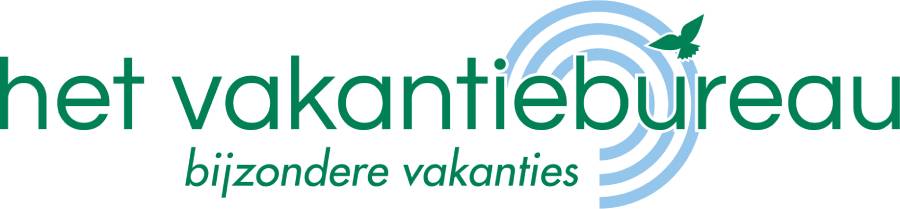 Het vakantiebureau organiseert ‘Vakanties met Aandacht’ voor senioren en mensen met een zorgvraag.De vakantieweken vinden verspreid door het jaar plaats in hotels in Nederland of op het aangepaste schip de Prins Willem-Alexander. Vrijwilligers ondersteunen waar nodig! Ook als u een zorgvraag heeft staan de vrijwilligers voor u klaar. 
De vakantieweken worden mede mogelijk gemaakt door de Protestantse Kerk Nederland en hebben een open christelijke identiteit. Iedereen is van harte welkom!Wilt u meer informatie of een vakantie aanvragen? Kijk dan op www.hetvakantiebureau.nl of vraag een brochure aan.Ook kunt u hier terecht voor vrijwilligersinformatie.Graag tot ziens in onze vakantieweken!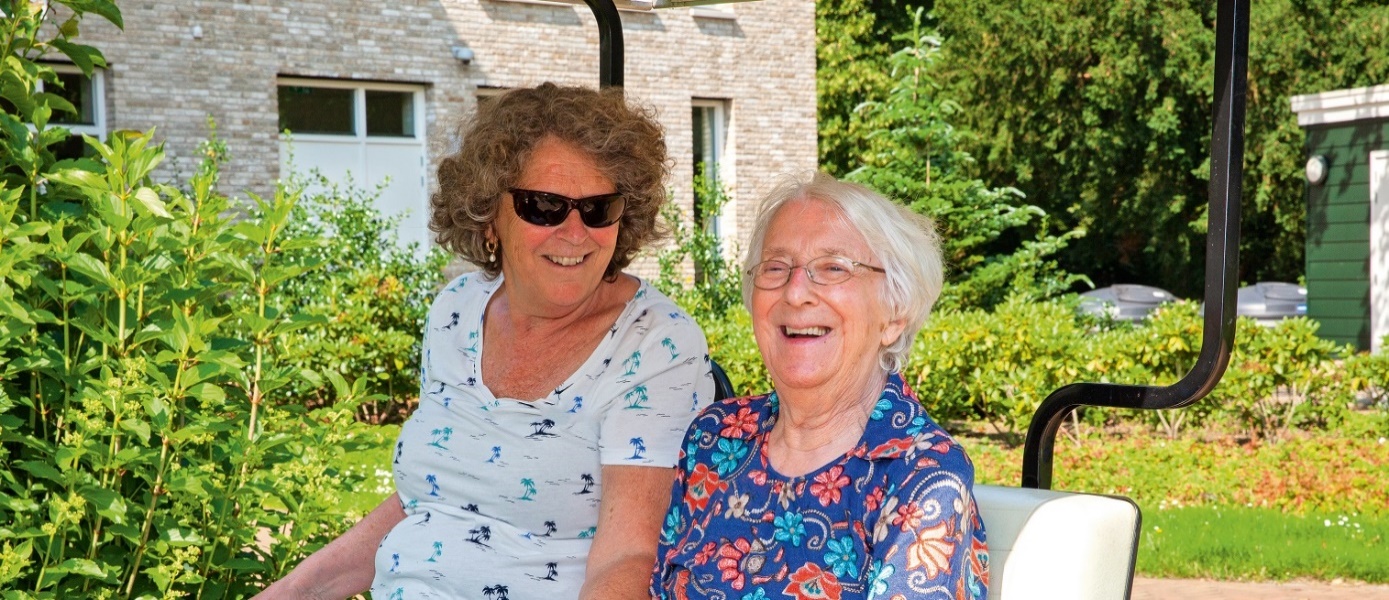 